La naturaleza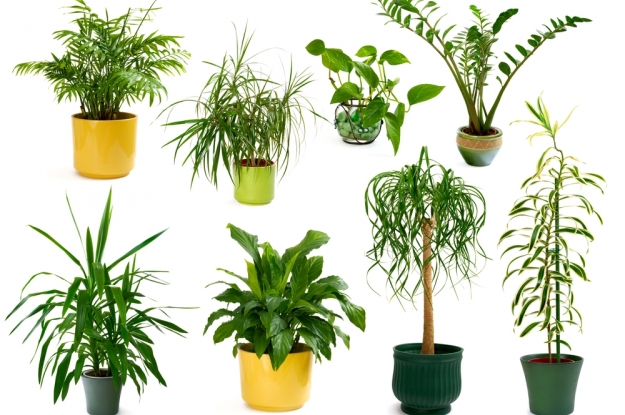 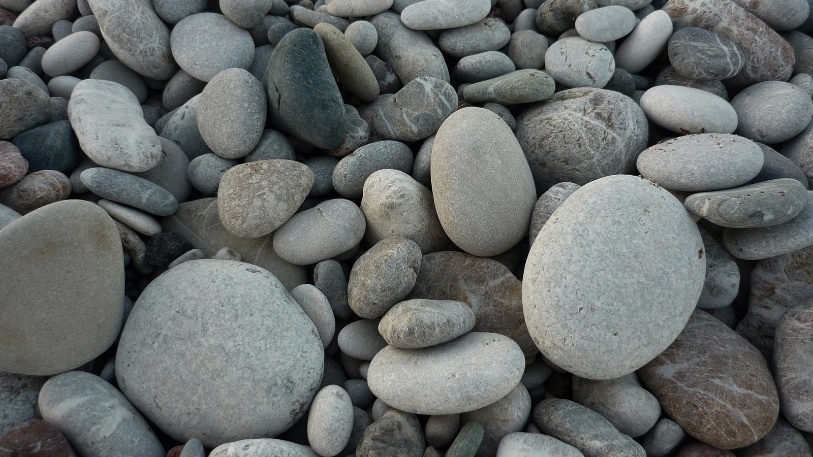       Las plantas				               Las piedras		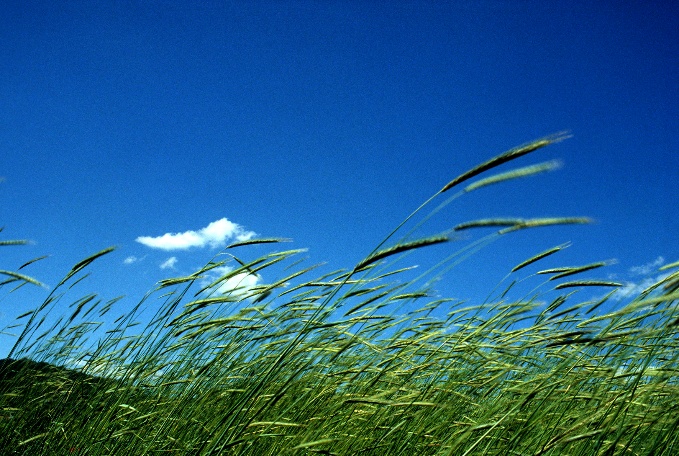 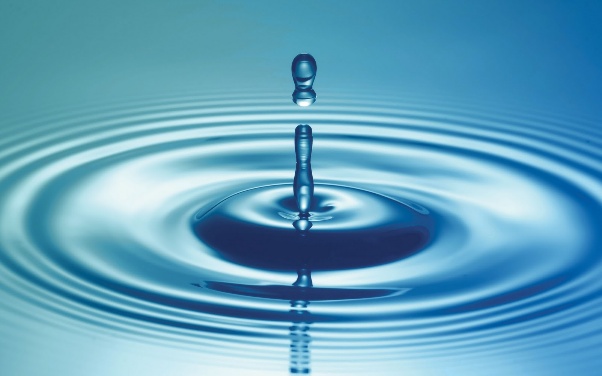 El aire								El agua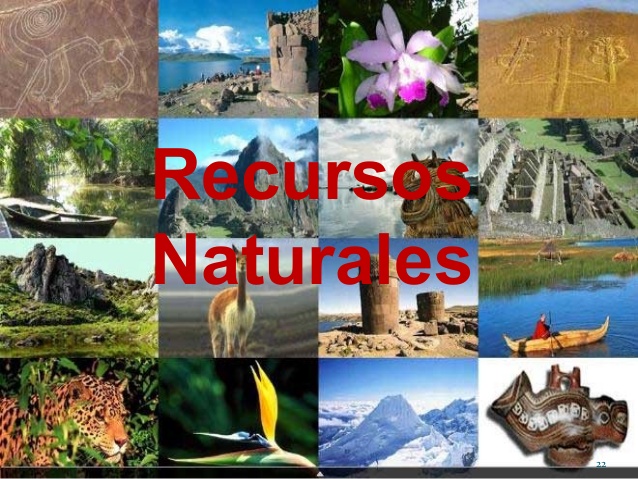 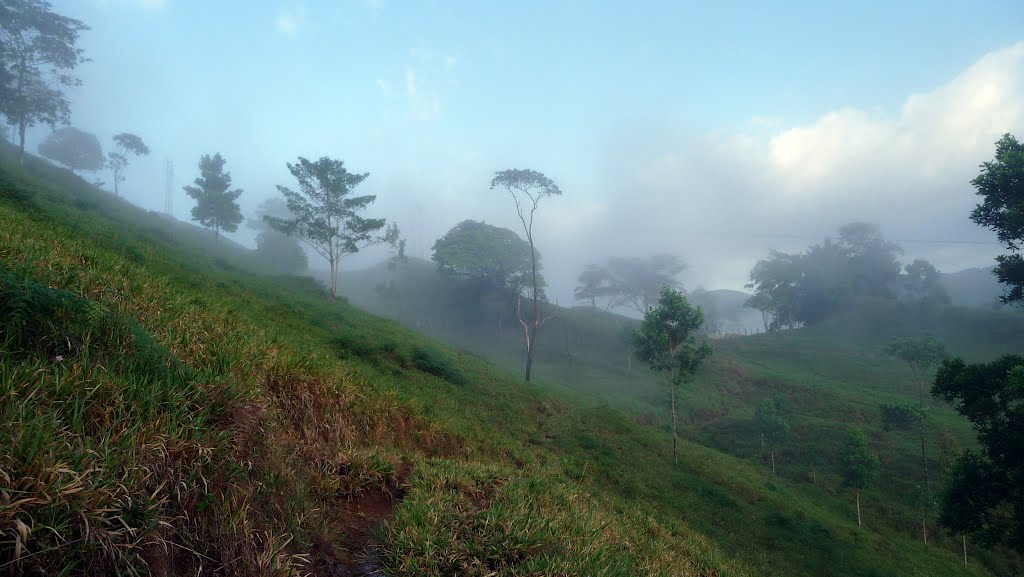 Clima húmedoEl desierto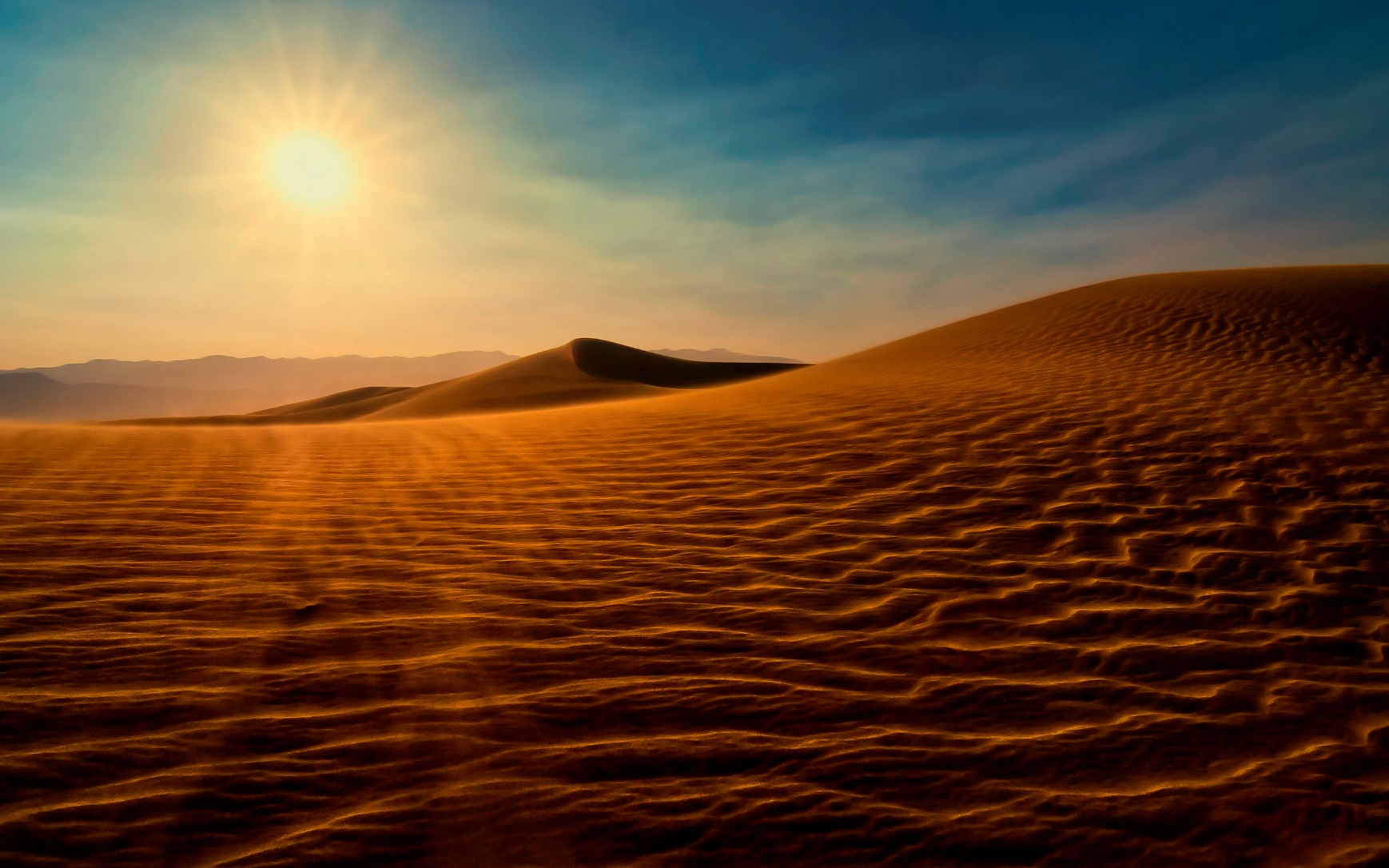 El clima seco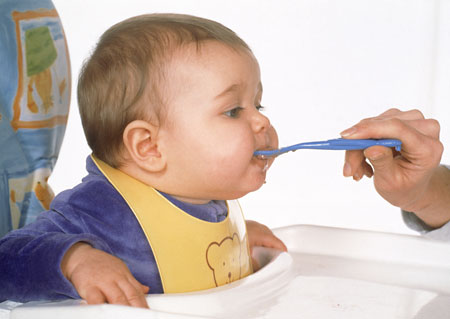 Alimentarse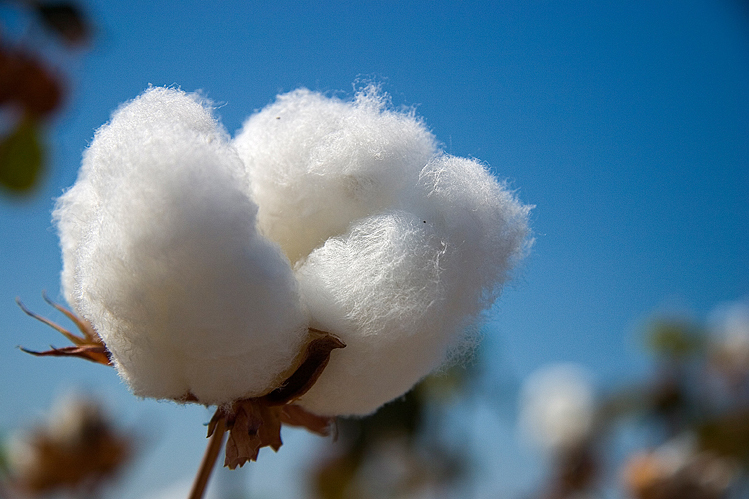 El algodón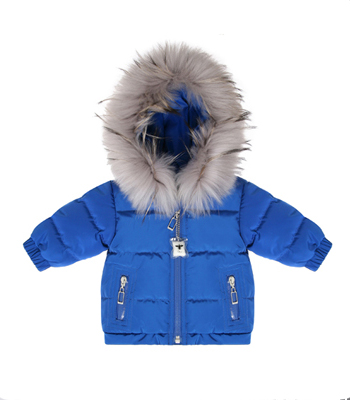 El abrigo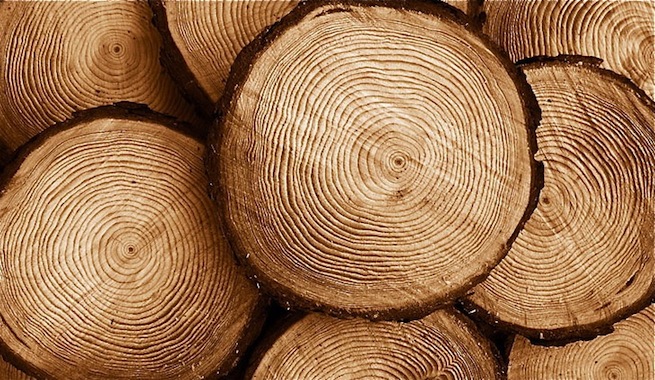 La maderaContaminar el medio ambiente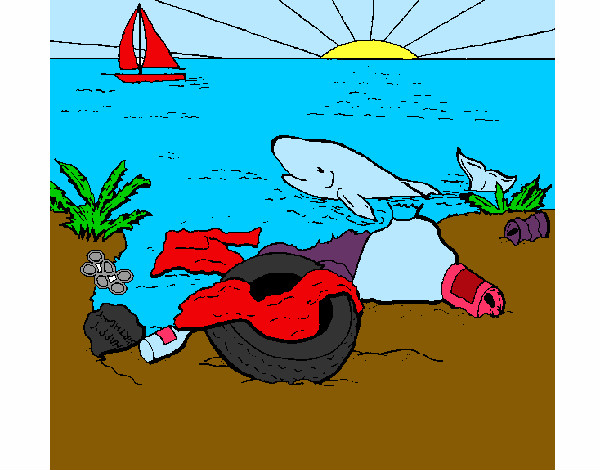 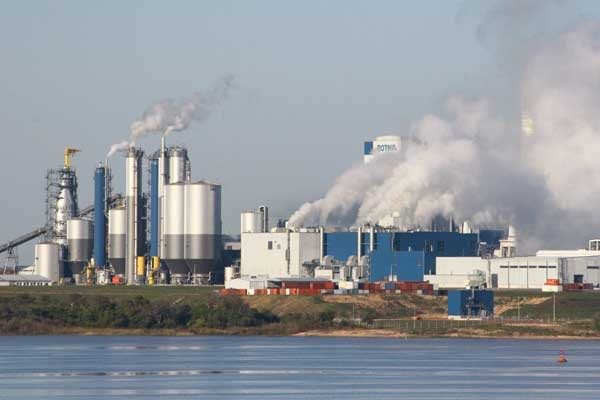 Contaminar el agua				Contaminar el aire   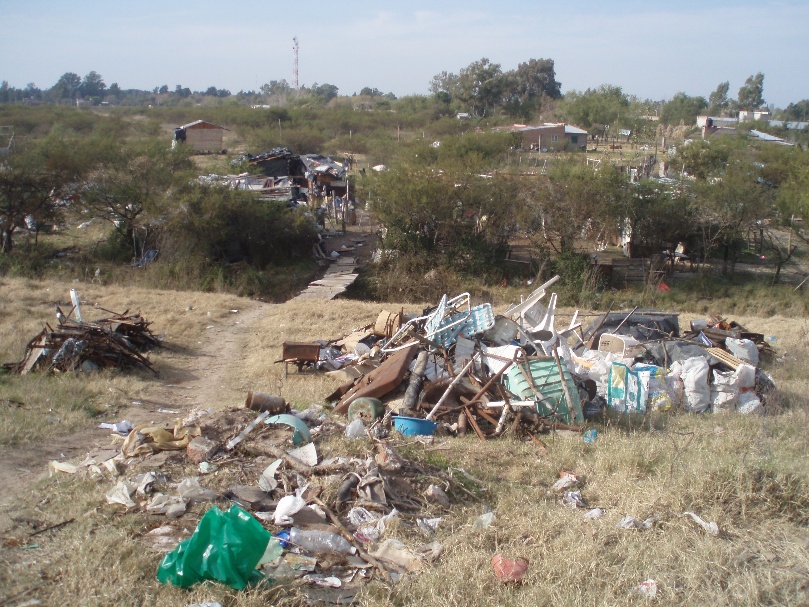 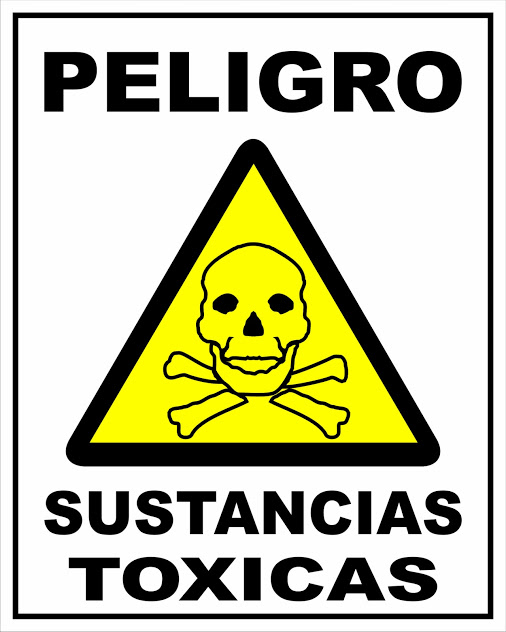 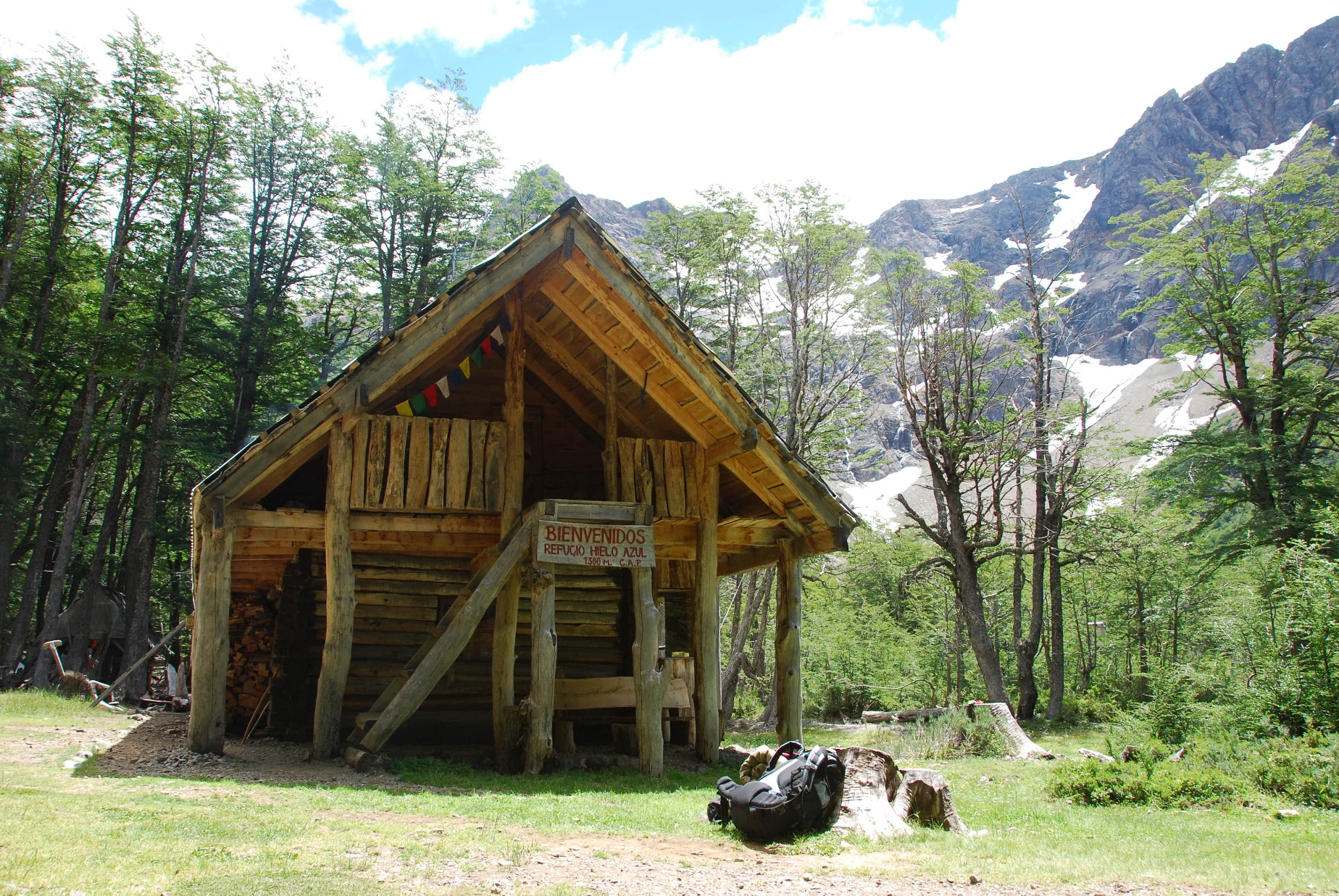 Refugiarse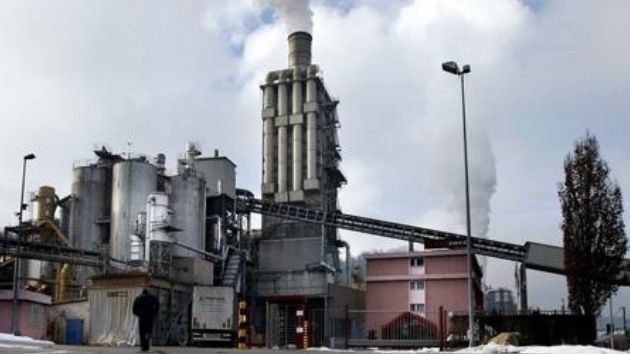 				La fábrica